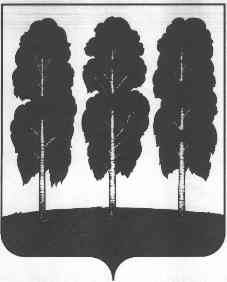 АДМИНИСТРАЦИЯ БЕРЕЗОВСКОГО РАЙОНАХАНТЫ-МАНСИЙСКОГО АВТОНОМНОГО ОКРУГА – ЮГРЫПОСТАНОВЛЕНИЕ от  20.12.2022                                                                                                         № 1706пгт. БерезовоОб утверждении административного регламента предоставления муниципальной услуги «Предоставление информации об объектах учета, содержащейся в реестре муниципального имущества» и признании утратившими силу некоторых муниципальных правовых актов	В соответствии с Федеральными законами от 06 октября 2003 года № 131-ФЗ «Об общих принципах организации местного самоуправления в Российской Федерации», от 27 июля 2010 года № 210-ФЗ «Об организации предоставления государственных и муниципальных услуг», постановлениями администрации Березовского района от 05 августа 2014 года № 1196 «Об утверждении Порядка разработки и утверждения административных регламентов предоставления муниципальных услуг, проведения экспертизы их проектов», от 29.12.2020 № 1275 «Об утверждении Порядка подачи и рассмотрения жалоб на решения и действия (бездействие) администрации Березовского района, ее структурных подразделений, их должностных лиц, муниципальных служащих и признании утратившими силу некоторых муниципальных правовых актов»:	1. Утвердить административный регламент предоставления муниципальной услуги « Предоставление информации об объектах учета, содержащейся в реестре муниципального имущества» согласно приложению к настоящему постановлению. 2. Признать утратившими силу постановления администрации Березовского района от:- 27.12.2017 № 1149 «Об утверждении административного регламента предоставления муниципальной услуги «Предоставление сведений из реестра муниципального имущества»;- 29.05.2018 № 428 «О внесении изменений в постановление администрации Березовского района от 27.12.2017 № 1149 «Об утверждении административного регламента предоставления муниципальной услуги «Предоставление сведений из реестра муниципального имущества»;- 02.07.2018 № 575 «О внесении изменений в постановление администрации Березовского района от 27.12.2017 № 1149 «Об утверждении административного регламента предоставления муниципальной услуги «Предоставление сведений из реестра муниципального имущества»;- 24.10.2018 № 909 «О внесении изменений в постановление администрации Березовского района от 27.12.2017 № 1149 «Об утверждении административного регламента предоставления муниципальной услуги «Предоставление сведений из реестра муниципального имущества»;- 29.04.2019 № 495 «О внесении изменений в постановление администрации Березовского района от 27.12.2017 № 1149 «Об утверждении административного регламента предоставления муниципальной услуги «Предоставление сведений из реестра муниципального имущества»;- 10.02.2021 № 149 «О внесении изменений в постановление администрации Березовского района от 27.12.2017 № 1149 «Об утверждении административного регламента предоставления муниципальной услуги «Предоставление сведений из реестра муниципального имущества»;- 05.07.2021 № 749 «О внесении изменений в постановление администрации Березовского района от 27.12.2017 № 1149 «Об утверждении административного регламента предоставления муниципальной услуги «Предоставление сведений из реестра муниципального имущества»;- 19.01.2022 № 80 «О внесении изменений в постановление администрации Березовского района от 27.12.2017 № 1149 «Об утверждении административного регламента предоставления муниципальной услуги «Предоставление сведений из реестра муниципального имущества».	3. Опубликовать настоящее постановление в газете «Жизнь Югры» и разместить на официальном веб-сайте органов местного самоуправления Березовского района. 	4. Настоящее постановление вступает в силу после его официального опубликования.	5. Контроль за исполнением настоящего постановления возложить на заместителя главы Березовского района, председателя комитета Титова С.Н.Глава района                                                                                                  П.В. АртеевПриложениек постановлению администрации Березовского районаот 20.12.2022 № 1706АДМИНИСТРАТИВНЫЙ РЕГЛАМЕНТПРЕДОСТАВЛЕНИЯ МУНИЦИПАЛЬНОЙ УСЛУГИ «ПРЕДОСТАВЛЕНИЕ ИНФОРМАЦИИ ОБ ОБЪЕКТАХ УЧЕТА, СОДЕРЖАЩЕЙСЯ В РЕЕСТРЕ МУНИЦИПАЛЬНОГО ИМУЩЕСТВА»Общие положения1.1. Предмет регулирования административного регламента1.1.1. Административный регламент предоставления муниципальной услуги «Предоставление информации об объектах учета, содержащейся в реестре муниципального имущества» (далее – административный регламент, муниципальная услуга) устанавливает сроки и последовательность административных процедур и административных действий комитета по земельным ресурсам и управлению муниципальным имуществом администрации Березовского района (далее – Комитет), его структурного подразделения отдела реестра муниципальной собственности комитета по земельным ресурсам и управления муниципальным имуществом администрации Березовского района (далее – Отдел) и автономного учреждения Ханты-Мансийского автономного округа – Югры «Многофункциональный центр предоставления государственных и муниципальных услуг Югры» (далее – МФЦ), а также порядок их взаимодействия с заявителями при предоставлении муниципальной услуги.1.1.2. В рамках муниципальной услуги может быть предоставлена информация в отношении:- находящегося в муниципальной собственности недвижимого имущества (здание, строение, сооружение или объект незавершенного строительства, земельный участок, жилое, нежилое помещение или иной прочно связанный с землей объект, перемещение которого без соразмерного ущерба его назначению невозможно, либо иное имущество, отнесенное законом к недвижимости;- находящегося в муниципальной собственности движимого имущества, акций, долей (вкладов) в уставном (складочном) капитале хозяйственного общества или товарищества либо иное имущество, не относящееся к недвижимым и движимым вещам, стоимость которого превышает размер, установленный Положением о порядке управления и распоряжения имуществом, находящимся в муниципальной собственности Березовского района, утвержденным решением Думы Березовского района от 29.03.2012 года № 163, Положением о порядке управления и распоряжения имуществом, находящимся в собственности муниципального образования городское поселение Березово, утвержденным решением Совета депутатов городского поселения Березово от 16.11.2016 № 13,          а также особо ценного движимого имущества, закрепленного за автономными и бюджетными муниципальными учреждениями и определенное в соответствии с Федеральным законом от 3 ноября 2006 г. № 174-ФЗ «Об автономных учреждениях»;- муниципальных унитарных предприятий, муниципальных учреждений, хозяйственных обществ, товариществ, акции, доли (вклады) в уставном (складочном) капитале которых принадлежат муниципальным образованиям Березовский район, городское поселение Березово, иных юридических лиц, учредителем (участником) которых является муниципальное образование Березовский район, городское поселение Березово.1.2. Круг заявителейЗаявителями на получение муниципальной услуги являются физические или юридические лица, обратившиеся за предоставлением муниципальной услуги (далее также - заявитель).От имени заявителей вправе обратиться их законные представители, имеющие право в соответствии с законодательством Российской Федерации либо в силу наделения их заявителями в установленном порядке полномочиями выступить от их имени при предоставлении муниципальной услуги. 1.3. Требования к порядку информирования о правилах предоставления муниципальной услуги.1.3.1. Информирование по вопросам предоставления муниципальной услуги, в том числе о сроках и порядке ее предоставления осуществляется специалистами Отдела, специалистами МФЦ в следующих формах и способах (по выбору заявителя):- в устной (при личном обращении заявителя и/или по телефону);- письменно (при письменном обращении заявителя по почте, электронной почте, факсу);- на информационном стенде в месте предоставления муниципальной услуги в форме информационных (текстовых) материалов;- в форме информационных (мультимедийных) материалов посредством информационно - телекоммуникационной сети "Интернет":- на официальном сайте органов местного самоуправления: www.berezovo.ru (далее – официальный сайт);- в федеральной государственной информационной системе «Единый портал государственных и муниципальных услуг (функций)» www.gosuslugi.ru (далее – Единый портал); - в региональной информационной системе Ханты-Мансийского автономного округа – Югры «Портал государственных и муниципальных услуг (функций) Ханты-Мансийского автономного округа – Югры» 86.gosuslugi.ru (далее – региональный портал).Информация о ходе рассмотрения заявления о предоставлении муниципальной услуги и о результатах предоставления муниципальной услуги может быть получена заявителем (его представителем) в личном кабинете на Едином и региональном портале, а также в Комитете, Отделе при обращении заявителя лично, по телефону посредством электронной почты.1.3.2. В случае устного обращения (лично или по телефону) заявителя (его представителя) специалист Отдела, специалист МФЦ, в часы приема, осуществляют устное информирование (соответственно лично или по телефону) обратившегося за информацией заявителя. Устное информирование осуществляется продолжительностью не более 15 минут.При невозможности специалиста, принявшего звонок, самостоятельно ответить на поставленный вопрос, телефонный звонок должен быть переадресован (переведен) на другое должностное лицо или же обратившемуся лицу должен быть сообщен телефонный номер, по которому можно будет получить необходимую информацию. Если для подготовки ответа требуется продолжительное время, специалист, осуществляющий устное информирование, может предложить заявителю направить в Комитет или МФЦ письменное обращение о предоставлении ему письменного ответа либо назначить другое удобное для заявителя время для устного информирования.Для получения информации по вопросам предоставления муниципальной услуги, сведений о ходе ее оказания, в письменной форме заявителям необходимо обратиться в отдел.При консультировании в письменной форме, в том числе электронной, ответ на обращение заявителя направляется на указанный им адрес (по письменному запросу заявителей на почтовый адрес или адрес электронной почты, указанный в запросе). Срок ответа на письменное обращение заявителя по вопросам предоставления муниципальной услуги составляет не более 15 календарных дней с даты поступления обращения (регистрации) в Отдел.Срок ответа на письменное обращение заявителя о ходе предоставления муниципальной услуги – в течение трех рабочих дней со дня регистрации обращения в Отделе.Для получения информации по вопросам предоставления муниципальной услуги посредством Единого и регионального порталов заявителям необходимо использовать адреса в информационно-телекоммуникационной сети «Интернет», указанные в подпункте 1.3.1 пункта 1.3 настоящего административного регламента.Информирование заявителей о порядке предоставления муниципальной услуги в МФЦ, а также по иным вопросам, связанным с предоставлением муниципальной услуги, осуществляется МФЦ в соответствии с заключенным соглашением и регламентом работы МФЦ.1.3.3. Информация по вопросам предоставления муниципальной услуги, в том числе о сроках и порядке ее предоставления, размещенная на Едином и региональном порталах и официальном сайте предоставляется заявителю бесплатно.Доступ к информации по вопросам предоставления муниципальной услуги, в том числе о ходе, сроках и порядке ее предоставления, осуществляется без выполнения заявителем каких-либо требований, в том числе без использования программного обеспечения, установка которого на технические средства заявителя требует заключения лицензионного или иного соглашения с правообладателем программного обеспечения, предусматривающего взимание платы, регистрацию или авторизацию заявителя или предоставление им персональных данных.1.3.4. Способы получения информации заявителями о местах нахождения и графиках работы администрации Березовского района, Комитета, его структурного подразделения, Отдела предоставляющего муниципальную услугу и организаций, участвующих в предоставлении муниципальной услуги, в том числе МФЦ.По выбору заявителя могут использоваться способы получения информации, указанные в подпункте 1.3.1 пункта 1.3 настоящего административного регламента, а так же информационные материалы, размещенные на официальных сайтах:- информацию об администрации Березовского района (далее - администрация), Комитете, Отделе предоставляющим муниципальную услугу заявитель может получить посредством обращения на официальный сайт: http://www.berezovo.ru/;- информацию об МФЦ заявитель может получить посредством обращения к порталу многофункциональных центров Ханты-Мансийского автономного округа - Югры (http://mfc.admhmao.ru/) (далее – портал МФЦ);- информацию о межрайонной инспекции Федеральной налоговой службы России № 7 по Ханты-Мансийскому автономному округу-Югре заявитель может получить посредством обращения на сайт: http://www.nalog.ru/; http://www.r86.nalog.ru/.1.3.5. Порядок, форма, место размещения и способы получения справочной информации, в том числе на стендах в месте предоставления муниципальной услуги и услуг, которые являются необходимыми и обязательными для предоставления муниципальной услуги, и в МФЦ.Информация о местах нахождения, телефонах, графиках работы, адресах официальных сайтов и электронной почты администрации, Отдела, предоставляющего муниципальную услугу, органов, власти участвующих в предоставлении муниципальной услуги, в том числе МФЦ размещается отделом на официальном сайте: http://www.berezovo.ru/ (раздел «Деятельность», «Государственные и муниципальные услуги», «Муниципальные услуги и административные регламенты», муниципальная услуга, «Справочная информация»).На информационных стендах в месте предоставления муниципальной услуги, в МФЦ и в информационно-телекоммуникационной сети «Интернет», в том числе на Едином и региональном порталах размещается следующая информация:- справочная информация (место нахождения, график работы, справочные телефоны, адреса официальных сайтов и электронной почты администрации, Комитета, Отдела, МФЦ);- бланки заявлений о предоставлении муниципальной услуги и образцы их заполнения;- перечень нормативно правовых актов, регулирующих предоставление муниципальной услуги;- порядок досудебного (внесудебного) обжалования действий (бездействия) и решений, принятых (осуществляемых) в ходе предоставления муниципальной услуги.1.3.6. В случае внесения изменений в порядок предоставления муниципальной услуги специалист Отдела, ответственный за предоставление муниципальной услуги, в срок, не превышающий 5 рабочих дней со дня вступления в силу таких изменений, обеспечивает размещение информации в информационно-телекоммуникационной сети Интернет и на информационном стенде, находящемся в месте предоставления муниципальной услуги.2. Стандарт предоставления муниципальной услуги2.1. Наименование муниципальной услуги: «Предоставление информации об объектах учета, содержащейся в реестре муниципального имущества».2.2. Наименование органа местного самоуправления, предоставляющего муниципальную услугу, его структурных подразделений, участвующих в предоставлении муниципальной услугиОрганом местного самоуправления, предоставляющим муниципальную услугу, является администрация Березовского района.Непосредственное предоставление муниципальной услуги осуществляет структурное подразделение Комитета – Отдел реестра муниципальной собственности.Для предоставления муниципальной услуги заявитель может также обратиться в МФЦ.При предоставлении муниципальной услуги Отдел, осуществляет межведомственное информационное взаимодействие с Межрайонной Инспекцией Федеральной налоговой службы России № 7 по Ханты-Мансийскому автономному округу - Югре.В соответствии с требованиями пункта 3 части 1 статьи 7 Федерального закона от 27 июля 2010 года № 210-ФЗ «Об организации предоставления государственных и муниципальных услуг» (далее также-Федеральный закон № 210-ФЗ) запрещается требовать от заявителя осуществления действий, в том числе согласований, необходимых для получения муниципальной услуги и связанных с обращением в иные государственные органы, органы местного самоуправления, организации, за исключением получения услуг и получения документов и информации, предоставляемых в результате предоставления таких услуг, включенных в Перечень услуг, которые являются необходимыми и обязательными для предоставления муниципальных услуг, утвержденный решением Думы Березовского района от 03 ноября 2011 года № 96 «Об утверждении перечня услуг, которые являются необходимыми и обязательными для предоставления органами местного самоуправления муниципальных услуг, а также порядка определения размера платы за оказание таких услуг». 2.3. Результат предоставления муниципальной услуги. Результатом предоставления муниципальной услуги является:- выдача (направление) заявителю выписки из реестра муниципального имущества;- выдача (направление) заявителю уведомления об отсутствии сведений в реестре муниципального имущества;- выдача (направление) заявителю уведомления об отказе в предоставлении муниципальной услуги.Результат предоставления муниципальной услуги оформляется на официальном бланке Комитета за подписью, заместителя главы Березовского района, председателя комитета либо лица, его замещающего. По выбору заявителя результат предоставления муниципальной услуги предоставляется Комитетом в форме электронного документа, подписанного усиленной квалифицированной электронной подписью, и (или) документа на бумажном носителе.Результат предоставления муниципальной услуги в МФЦ формируется с использованием автоматизированной информационной системы МФЦ. (далее-АИС МФЦ) на официальном бланке МФЦ за подписью специалиста МФЦ, уполномоченного на рассмотрение и подписание таких документов (далее – уполномоченное должностное лицо МФЦ) и заверяется печатью МФЦ.2.4. Срок предоставления муниципальной услуги.Общий срок предоставления муниципальной услуги составляет 5 рабочих дней со дня регистрации заявления о предоставлении муниципальной услуги в Отделе, Комитете, администрации, МФЦ.В общий срок предоставления муниципальной услуги входит срок направления межведомственных запросов и получения на них ответов, срок выдачи (направления) документов, являющихся результатом предоставления муниципальной услуги.Срок выдачи (направления) документов, являющихся результатом предоставления муниципальной услуги в Комитете – в день подписания заместителем главы Березовского района, председателем комитета либо лицом, его замещающим, документов, являющихся результатом предоставления муниципальной услуги, указанных в пункте 2.3 настоящего административного регламента.Срок выдачи в МФЦ документов, являющихся результатом предоставления муниципальной услуги – в день подписания документа, являющегося результатом предоставления муниципальной услуги.2.5. Правовые основания для предоставления муниципальной услуги.Перечень нормативных правовых актов, регулирующих предоставление муниципальной услуги (с указанием их реквизитов и источников официального опубликования), размещен:- на официальном сайте (в разделе «Деятельность», «Государственные и муниципальные услуги», «Муниципальные услуги и административные регламенты», выбираем муниципальную услугу, «перечень НПА регулирующий предоставление услуги»;- на Едином и региональном порталах.2.6. Исчерпывающий перечень документов и требования к документам, необходимым для предоставления муниципальной услуги.2.6.1. Перечень документов и сведений, которые заявитель должен представить самостоятельно:а) Заявление о предоставлении муниципальной услуги согласно приложению 1 к настоящему административному регламенту.б) Документ, удостоверяющий личность заявителя, представителя.Требования, предъявляемые к документу при подаче – оригинал. В случае направления заявления посредством ЕПГУ сведения из документа, удостоверяющего личность заявителя, представителя формируются при подтверждении учетной записи в Единой системе идентификации и аутентификации из состава соответствующих данных указанной учетной записи и могут быть проверены путем направления заявления с использованием единой системы межведомственного электронного взаимодействия. Ручное заполнение сведений в интерактивной форме муниципальной услуги допускается только в случае невозможности получения указанных сведений из цифрового профиля посредством СМЭВ или витрин данных. Обеспечивается автозаполнение форм из профиля гражданина ЕСИА, цифрового профиля.в) Документ, подтверждающий полномочия представителя действовать от имени заявителя – в случае, если заявление подается представителем.Требования, предъявляемые к документу:- при подаче в Комитет, МФЦ – оригинал;- с использованием ЕПГУ – заверен усиленной квалифицированной электронной подписью нотариуса в соответствии с требованиями к формату изготовленного нотариусом электронного документа / посредством представления подтверждающего документа в Комитет в течение 5 рабочих дней после отправки заявления. Ручное заполнение сведений в интерактивной форме муниципальной услуги допускается только в случае невозможности получения указанных сведений из цифрового профиля посредством СМЭВ или витрин данных. Обеспечивается автозаполнение форм из профиля гражданина ЕСИА, цифрового профиля.2.6.2. Исчерпывающий перечень документов и сведений, получаемых в рамках межведомственного информационного взаимодействия:сведения из Единого государственного реестра юридических лиц;сведения из Единого государственного реестра индивидуальных предпринимателей.Документы, содержащие в настоящем пункте, могут быть представлены заявителем по собственной инициативе. 	Непредставление заявителем документов, которые заявитель вправе представить по собственной инициативе, не является основанием для отказа заявителю в предоставлении муниципальной услуги.2.6.3. Способы получения заявителем документов, необходимых для предоставления муниципальной услуги.Форму заявления о предоставлении муниципальной услуги, заявитель может получить:	- на информационном стенде в месте предоставления муниципальной услуги;	- у специалиста Отдела или специалиста МФЦ;	- посредством информационно-телекоммуникационной сети «Интернет» на официальном сайте, Едином и региональном порталах.Документы, указанные в подпункте 2.6.2 пункта 2.6 настоящего административного регламента заявитель может получить обратившись в МФЦ либо в Межрайонную ИФНС России № 7 по Ханты-Мансийскому автономному округу-Югре, информация о местонахождении, контактах и графике работы содержится на официальных сайтах, указанных в подпункте 1.3.4 пункта 1.3 настоящего административного регламента.2.6.4. Требования к документам, необходимым для предоставления муниципальной услуги.Заявление о предоставлении муниципальной услуги представляется по рекомендуемой форме, приведенной в приложении 1 к настоящему административному регламенту.В заявлении также указывается один из способов выдачи (направления) заявителю документов, являющихся результатом предоставления муниципальной услуги.При обращении с заявлением о предоставлении муниципальной услуги посредством почтового отправления, копии документов, предусмотренных пунктом 2.6.1 настоящего административного регламента, а также документа, подтверждающего полномочия заявителя (при обращении представителя), должны быть заверены нотариально.Документы, прилагаемые заявителем к заявлению, представляемые в электронной форме, направляются в следующих форматах:а) xml - для формализованных документов; б) doc, docx, odt - для документов с текстовым содержанием, не включающим формулы (за исключением документов, указанных в подпункте «в» настоящего пункта); в) xls, xlsx, ods - для документов, содержащих расчеты; г) pdf, jpg, jpeg - для документов с текстовым содержанием, в том числе включающих формулы и (или) графические изображения (за исключением документов, указанных в подпункте «в» настоящего пункта), а также документов с графическим содержанием.Максимально допустимый размер файла – 80 Мб.Документы, прилагаемые заявителем к заявлению, представляемые в электронной форме, должны обеспечивать возможность идентифицировать документ и количество листов в документе.2.6.5. Способы подачи документов, необходимых для предоставления муниципальной услуги:- при личном обращении в Отдел, МФЦ;- посредством почтового отправления с описью вложения и с уведомлением о вручении в Комитет, Администрацию;- посредством электронной почты в Отдел на адрес электронной почты: kumi@berezovo.ru;- посредством Единого и регионального портала.2.6.6. Запрещается требовать от заявителей:- представления документов и информации или осуществления действий, представление или осуществление которых не предусмотрено нормативными правовыми актами, регулирующими отношения, возникающие в связи с предоставлением муниципальной услуги;- предоставления документов и информации, в том числе подтверждающих внесение заявителем платы за предоставление муниципальной услуги, которая находится в распоряжении органов, предоставляющих муниципальные услуги, иных государственных органов, органов местного самоуправления либо подведомственных государственным органам или органам местного самоуправления организаций, участвующих в предоставлении предусмотренных частью 1 статьи 1 Федерального закона № 210-ФЗ государственных и муниципальных услуг, в соответствии с нормативными правовыми актами Российской Федерации, нормативными правовыми актами Ханты-Мансийского автономного округа - Югры, муниципальными правовыми актами, за исключением документов, включенных в определенный частью 6 статьи 7 указанного Федерального закона перечень документов. Заявитель вправе представить указанные документы и информацию в органы, предоставляющие государственные услуги, и органы, предоставляющие муниципальные услуги, по собственной инициативе;- представления документов и информации, отсутствие и (или) недостоверность которых не указывались при первоначальном отказе в приеме документов, необходимых для предоставления муниципальной услуги, либо в предоставлении муниципальной услуги, за исключением следующих случаев:а) изменение требований нормативных правовых актов, касающихся предоставления муниципальной услуги, после первоначальной подачи заявления о предоставлении муниципальной услуги;б) наличие ошибок в заявлении о предоставлении муниципальной услуги и документах, поданных заявителем после первоначального отказа в приеме документов, необходимых для предоставления муниципальной услуги, либо в предоставлении муниципальной услуги и не включенных в представленный ранее комплект документов;в) истечение срока действия документов или изменение информации после первоначального отказа в приеме документов, необходимых для предоставления муниципальной услуги, либо в предоставлении муниципальной услуги;г) выявление документально подтвержденного факта (признаков) ошибочного или противоправного действия (бездействия) должностного лица Комитета, Отдела, предоставляющего муниципальную услугу, муниципального служащего, работника МФЦ, при первоначальном отказе в приеме документов, необходимых для предоставления муниципальной услуги, либо в предоставлении муниципальной услуги, о чем в письменном виде за подписью заместителя главы Березовского района, председателя комитета, предоставляющего муниципальную услугу, руководителя МФЦ при первоначальном отказе в приеме документов, необходимых для предоставления муниципальной услуги, уведомляется заявитель, а также приносятся извинения за доставленные неудобства;- предоставления на бумажном носителе документов и информации, электронные образы которых ранее были заверены в соответствии с пунктом 7.2 части 1 статьи 16 Федерального закона № 210-ФЗ, за исключением случаев, если нанесение отметок на такие документы либо их изъятие является необходимым условием предоставления муниципальной услуги, и иных случаев, установленных федеральными законами;- совершения иных действий, кроме прохождения идентификации и аутентификации в соответствии с нормативными правовыми актами Российской Федерации, указания цели приема, а также предоставление сведений, необходимых для расчета длительности временного интервала, который необходимо забронировать для приема.2.7. Исчерпывающий перечень оснований для отказа в приеме документов, необходимых для предоставления муниципальной услугиа) Представленные документы утратили силу на момент обращения за муниципальной услугой (документ, удостоверяющий личность; документ, удостоверяющий полномочия представителя Заявителя, в случае обращения за предоставлением муниципальной услуги указанным лицом).б) Подача заявления о предоставлении муниципальной услуги и документов, необходимых для предоставления муниципальной услуги, в электронной форме с нарушением установленных требований.в) Представленные в электронной форме документы содержат повреждения, наличие которых не позволяет в полном объеме использовать информацию и сведения, содержащиеся в документах для предоставления муниципальной услуги.Решение об отказе в приеме документов, необходимых для предоставления муниципальной услуги, согласно приложению 2 к настоящему административному регламенту, направляется в личный кабинет Заявителя на ЕПГУ не позднее первого рабочего дня, следующего за днем подачи заявления.Отказ в приеме документов, необходимых для предоставления муниципальной услуги, не препятствует повторному обращению Заявителя за предоставлением муниципальной услуги.Не допускается отказ в приеме заявления и иных документов, необходимых для предоставления муниципальной услуги, в случае, если заявления и документы, необходимые для предоставления муниципальной услуги, поданы в соответствии с информацией о сроках и порядке предоставления муниципальной услуги, опубликованной на Едином и региональном порталах, официальном сайте.2.8. Исчерпывающий перечень оснований для приостановления и (или) отказа в предоставлении муниципальной услуги2.8.1. Основания для приостановления предоставления муниципальной услуги законодательством не предусмотрены.2.8.2. Основаниями для отказа в предоставлении муниципальной услуги являются: а) содержание заявления не позволяет установить имущество, в отношении которого запрашивается информация;б) информация об имуществе не может быть предоставлена в соответствии с законодательством Российской Федерации;в) несоответствие данных владельца квалифицированного сертификата ключа проверки электронной подписи данным заявителя, указанным в заявлении, направленном в электронной форме.Не допускается отказ в предоставлении муниципальной услуги в случае, если заявление и документы, необходимые для предоставления муниципальной услуги, поданы в соответствии с информацией о сроках и порядке предоставления муниципальной услуги, опубликованной на Едином и региональных порталах, официальном сайте.2.9. Порядок, размер и основания взимания государственной пошлины или иной платы, взимаемой за предоставление муниципальной услугиВзимание платы за предоставление муниципальной услуги законодательством Российской Федерации, законодательством Ханты-Мансийского автономного округа - Югры не предусмотрено.2.10. Максимальный срок ожидания в очереди при подаче запроса (заявления) о предоставлении муниципальной услуги и при получении результата предоставления муниципальной услугиМаксимальный срок ожидания в очереди при подаче заявления о предоставлении муниципальной услуги и при получении результата предоставления муниципальной услуги не должен превышать 15 минут.2.11. Срок и порядок регистрации запроса (заявления) заявителя о предоставлении муниципальной услуги, в том числе поступившего посредством электронной почты и с использованием Единого и регионального порталов.В случае личного обращения заявителя в Отдел, заявление о предоставлении муниципальной услуги подлежит обязательной регистрации специалистом Отдела, ответственным за прием и регистрацию документов, в электронном документообороте в течение 15 минут. Письменные обращения, поступившие в адрес Комитета, администрации подлежат обязательной регистрации специалистом, ответственным за прием и регистрацию документов, в электронном документообороте в день поступления обращения.В случае подачи заявления в Отдел посредством электронной почты, Единого и регионального порталов письменные обращения подлежат обязательной регистрации специалистом Отдела, ответственным за прием и регистрацию документов, в электронном документообороте в день поступления обращения в Отдел. Получение заявления о предоставлении муниципальной услуги подтверждается путем направления заявителю уведомления, содержащего входящий регистрационный номер заявления, дату получения, в срок не позднее рабочего дня, следующего за днем поступления заявления.В случае подачи заявления в МФЦ письменные обращения подлежат обязательной регистрации специалистом МФЦ в течение 15 минут в АИС МФЦ.Заявителю, подавшему заявление в Комитет или МФЦ, выдается расписка в получении документов с указанием их перечня и даты их получения Комитетом или МФЦ, а также с указанием перечня сведений и документов, которые будут получены по межведомственным запросам.2.12. Требования к помещениям, в которых предоставляется муниципальная услуга, к местам ожидания и приема заявителей, размещению и оформлению визуальной, текстовой и мультимедийной информации о порядке предоставления муниципальной услуги, в том числе к обеспечению доступности для инвалидов указанных объектов в соответствии с законодательством Российской Федерации о социальной защите инвалидов.Здание, в котором предоставляется муниципальная услуга, должно быть расположено с учетом пешеходной доступности от остановок общественного транспорта, оборудовано отдельным входом для свободного доступа заявителей.Помещения для предоставления муниципальной услуги размещаются преимущественно на нижних этажах зданий или в отдельно стоящих зданиях.Вход и выход из помещения для предоставления муниципальной услуги оборудуются: - пандусами, расширенными проходами, тактильными полосами по путям движения, позволяющими обеспечить беспрепятственный доступ инвалидов;- соответствующими указателями с автономными источниками бесперебойного питания;- контрастной маркировкой ступеней по пути движения;- информационной мнемосхемой (тактильной схемой движения);- тактильными табличками с надписями, дублированными шрифтом Брайля.Лестницы, находящиеся по пути движения в помещение для предоставления муниципальной услуги оборудуются:- тактильными полосами;- контрастной маркировкой крайних ступеней;- поручнями с двух сторон, с тактильными полосами, нанесенными на поручни, с тактильно-выпуклым шрифтом и шрифтом Брайля с указанием этажа;- тактильными табличками с указанием этажей, дублированными шрифтом Брайля.Места предоставления муниципальной услуги должны соответствовать требованиям к местам обслуживания маломобильных групп населения, к внутреннему оборудованию и устройствам в помещении, к санитарно-бытовым помещениям для инвалидов, к путям движения в помещении и залах обслуживания, к лестницам и пандусам в помещении, к лифтам, подъемным платформам для инвалидов, к аудиовизуальным и информационным системам, доступным для инвалидов.Вход в здание должен быть оборудован информационной табличкой (вывеской), содержащей информацию о наименовании, местонахождении, режиме работы, а также о телефонных номерах справочной службы.Все помещения, в которых предоставляется муниципальная услуга, должны соответствовать санитарно-эпидемиологическим требованиям, правилам противопожарного режима.Каждое рабочее место муниципального служащего, предоставляющего муниципальную услугу, должно быть оборудовано персональным компьютером с возможностью доступа к необходимым информационным базам данных и печатающим устройствам, позволяющим своевременно и в полном объеме получить справочную информацию по вопросам предоставления услуги и организовать предоставление муниципальной услуги в полном объеме.Места ожидания оборудуется столами, стульями или скамьями (банкетками), информационными стендами, информационными терминалами, обеспечиваются писчей бумагой и канцелярскими принадлежностями в количестве, достаточном для оформления документов заявителями.Информационные стенды, информационные терминалы размещаются на видном, доступном месте в любом из форматов: настенных стендах, напольных или настольных стойках, призваны обеспечить заявителей исчерпывающей информацией. Стенды должны быть оформлены в едином стиле, надписи сделаны черным шрифтом на белом фоне.Оформление визуальной, текстовой и мультимедийной информации о муниципальной услуге должно соответствовать оптимальному зрительному и слуховому восприятию этой информации заявителями.На информационных стендах, информационном терминале и в информационно-телекоммуникационной сети Интернет размещается информация, указанная в подпункте 1.3.5 настоящего административного регламента.2.13. Показатели доступности и качества муниципальной услуги2.13.1. Показателями доступности муниципальной услуги являются:- транспортная доступность к местам предоставления муниципальной услуги;- возможность получения заявителем муниципальной услуги в МФЦ в полном объеме;- возможность получения заявителем муниципальной услуги в электронной форме посредством Единого и регионального порталов, электронной почты;- доступность информирования заявителей по вопросам предоставления муниципальной услуги, в том числе о ходе предоставления муниципальной услуги, в форме устного и письменного информирования, в том числе посредством официального сайта, Единого и регионального порталов;- доступность заявителей к форме заявления о предоставлении муниципальной услуги, размещенной на Едином и региональных порталах, в том числе с возможностью его копирования и заполнения в электронном виде; - бесплатность предоставления муниципальной услуги и информации о процедуре предоставления муниципальной услуги.2.13.2. Показателями качества муниципальной услуги являются:- соблюдение должностными лицами Отдела, предоставляющими муниципальную услугу, сроков предоставления муниципальной услуги;- соблюдение времени ожидания в очереди при подаче заявления о предоставлении муниципальной услуги и при получении результата предоставления муниципальной услуги;- отсутствие обоснованных жалоб заявителей на качество предоставления муниципальной услуги, действия (бездействие) должностных лиц и решений, принимаемых (осуществляемых) ими в ходе предоставления муниципальной услуги;- восстановление нарушенных прав заявителя.	2.14. Иные требования, в том числе учитывающие особенности предоставления муниципальной услуги в многофункциональных центрах предоставления государственных и муниципальных услуг и особенности предоставления муниципальной услуги в электронной форме.При предоставлении муниципальной услуг в электронной форме заявителю обеспечивается:- получение информации о порядке и сроках предоставления муниципальной услуги посредством Единого и регионального портала;- запись на прием в МФЦ для подачи заявления о предоставлении муниципальной услуги посредством портала МФЦ;- формирование заявления на Едином и региональном порталах;- прием и регистрация заявления и иных документов, необходимых для предоставления муниципальной услуги поступившего посредством Единого и регионального порталов;- получение результата предоставления муниципальной услуги посредством Единого и регионального порталов;- осуществление оценки качества предоставления муниципальной услуги посредством Единого и регионального порталов;- получение сведений о ходе выполнения заявления, поступившего посредством Единого и регионального порталов;	- досудебное (внесудебное) обжалование решений и действий (бездействии) Отдела, МФЦ, а также их должностных лиц, муниципальных служащих, работников, посредством Единого и регионального порталов, официального сайта органов местного самоуправления, портала МФЦ.	Административные процедуры в электронной форме, предусмотренные настоящим административным регламентом, выполняются в соответствии с особенностями, установленными пунктом 3.7 настоящего административного регламента.Требования к средствам электронной подписи при предоставлении муниципальной услуги в электронной форме устанавливаются в соответствии с Федеральным законом от 6 апреля 2011 года № 63-ФЗ «Об электронной подписи».Действия, связанные с проверкой действительности усиленной квалифицированной электронной подписи заявителя, использованной при обращении за получением муниципальной услуги, а также с установлением перечня классов средств удостоверяющих центров, которые допускаются для использования в целях обеспечения указанной проверки и определяются на основании утверждаемой федеральным органом исполнительной власти по согласованию с Федеральной службой безопасности Российской Федерации модели угроз безопасности информации в информационной системе, используемой в целях приема обращений за предоставлением такой услуги, осуществляются в соответствии с постановлением Правительства Российской Федерации от 25 августа 2012 года № 852 «Об утверждении Правил использования усиленной квалифицированной электронной подписи при обращении за получением государственных и муниципальных услуг и о внесении изменения в Правила разработки и утверждения административных регламентов предоставления государственных услуг». Предоставление муниципальной услуги в МФЦ осуществляется по принципу «одного окна» в соответствии с законодательством Российской Федерации. МФЦ осуществляет прием и регистрацию заявления о предоставлении муниципальной услуги, а также подготовку, выдачу результата предоставления муниципальной услуги в соответствии с особенностями установленными пунктом 3.6 настоящего административного регламента.2.15. Случаи и порядок предоставления муниципальной услуги в упреждающем (проактивном) режиме.Случаи предоставления муниципальной услуги в упреждающем (проактивном) режиме не предусмотрены. 3. Состав, последовательность и сроки выполнения административных процедур, требования к порядку их выполнения, в том числе особенности выполнения административных процедур в электронной форме, а также особенности выполнения административных процедур в многофункциональных центрах3.1. Предоставление муниципальной услуги включает в себя следующие административные процедуры:1) прием и регистрация заявления о предоставлении муниципальной услуги;2) формирование и направление межведомственных запросов, получение ответов на них;3) принятие решения о предоставлении или об отказе в предоставлении муниципальной услуги;4) выдача (направление) заявителю документа, являющегося результатом предоставления муниципальной услуги;5) особенности выполнения административных процедур в МФЦ;6) особенности выполнения административных процедур в электронной форме.3.2. Прием и регистрация заявления о предоставлении муниципальной услугиОснованием для начала административной процедуры является поступление в Отдел, Комитет, администрацию заявления о предоставлении муниципальной услуги, в том числе посредством Единого или регионального порталов.Сведения о должностных лицах, ответственных за выполнение административной процедуры:- за прием и регистрацию заявления, поступившего по почте, в том числе электронной почтой в адрес Комитета, администрации и подготовку решения об отказе в приеме документов – специалист Комитета, ответственный за прием и регистрацию документов;- за прием и регистрацию, предоставленного заявителем лично в Отдел – специалист Отдела, ответственный за предоставление муниципальной услуги;- за прием и регистрацию заявления, поступившего в Комитет посредством Единого или регионального порталов, специалист Комитета, ответственный за прием и регистрацию документов.Содержание административных действий, входящих в состав административной процедуры: прием и регистрация заявления о предоставлении муниципальной услуги, проверка комплектности документов на наличие (отсутствие) оснований для отказа в приеме документов (продолжительность и (или) максимальный срок их выполнения – в день поступления заявления, при личном обращении заявителя – 15 минут с момента получения заявления о предоставлении муниципальной услуги).При наличии оснований для отказа в приеме документов указанных в пункте 2.7 настоящего административного регламента подготовка решения об отказе в приеме документов и направление (выдача) заявителю.Критерий принятия решения о приеме и регистрации заявления о предоставлении муниципальной услуги: наличие заявления о предоставлении муниципальной услуги и наличие (отсутствие) оснований для отказа в приеме документов указанных в пункте 2.7 настоящего административного регламента.Результат административной процедуры: зарегистрированное заявление о предоставлении муниципальной услуги либо отказ в приеме документов в соответствии с приложением 2 к настоящему административному регламенту.Способ фиксации результата административной процедуры:- в случае подачи заявления лично в Отдел, - специалист Отдела, ответственный за прием и регистрацию документов, регистрирует заявление, о предоставлении муниципальной услуги либо отказ в приеме документов в электронном документообороте;- в случае поступления заявления по почте в адрес Комитета, по электронной почте в адрес Отдела - специалист Отдела, ответственный за прием и регистрацию документов, регистрирует заявление, о предоставлении муниципальной услуги либо отказ в приеме документов в электронном документообороте;- в случае поступления заявления по почте в администрацию, специалист администрации, ответственный за прием и регистрацию документов, регистрирует заявление о предоставлении муниципальной услуги либо отказ в приеме документов в электронном документообороте;- в случае направления заявления посредством Единого и регионального порталов специалист, ответственный за предоставление муниципальной услуги, регистрирует заявление о предоставлении муниципальной услуги либо отказ в приеме документов в электронном документообороте;Зарегистрированное заявление о предоставлении муниципальной услуги передается специалисту Отдела, ответственному за предоставление муниципальной услуги.3.3. Формирование и направление межведомственных запросов в органы власти, участвующие в предоставлении муниципальной услугиОснованием для начала административной процедуры является поступление зарегистрированного заявления к специалисту Отдела, ответственному за предоставление муниципальной услуги.	Сведения о должностном лице, ответственном за выполнение административной процедуры: специалист Отдела, ответственный за предоставление муниципальной услуги.	Содержание административных действий, входящих в состав административной процедуры:	- экспертиза представленных заявителем документов, формирование и направление межведомственных запросов в органы власти и организации, участвующие в предоставлении муниципальной услуги (продолжительность и (или) максимальный срок выполнения административного действия – в день принятия заявления;	- получение ответа на межведомственные запросы (продолжительность и (или) максимальный срок выполнения административного действия – в течение 5 рабочих дней со дня поступления межведомственного запроса в орган власти или организацию предоставляющие документ и информацию).	Критерий принятия решения о направлении межведомственного запроса: отсутствие документов, необходимых для предоставления муниципальной услуги, указанных в подпункте 2.6.2 пункта 2.6 настоящего административного регламента.	Результат выполнения административной процедуры: полученные ответы на межведомственные запросы.	Способ фиксации результата административной процедуры: 	- специалист Отдела, ответственный за предоставление муниципальной услуги, обеспечивает регистрацию ответа на запрос, в электронном документообороте;	- в случае поступления ответа на межведомственный запрос по почте специалист Комитета, ответственный за регистрацию входящей документации, регистрирует ответ на запрос, в электронном документообороте.	В случае поступления ответа на межведомственный запрос по почте в Комитет, специалист Комитета, ответственный за регистрацию входящей документации, передает зарегистрированный ответ на межведомственный запрос специалисту Отдела, ответственному за предоставление муниципальной услуги.3.4. Принятие решения о предоставлении или об отказе в предоставлении муниципальной услугиОснованием для начала административной процедуры является поступление к специалисту Отдела, ответственному за предоставление муниципальной услуги, зарегистрированного заявления и прилагаемых к нему документов, в том числе полученных в порядке межведомственного информационного взаимодействия.Сведения о должностном лице, ответственном за выполнение административной процедуры:- за рассмотрение заявления о предоставлении муниципальной услуги, и оформление документа, являющегося результатом предоставления муниципальной услуги,- специалист Отдела, ответственный за предоставление муниципальной услуги;- за подписание документа, являющегося результатом предоставления муниципальной услуги,-специалист Отдела, ответственный за предоставление муниципальной услуги;- за регистрацию подписанного заместителем главы Березовского района, председателем комитета либо лицом, его замещающим, документа, являющегося результатом предоставления муниципальной услуги,- специалист Отдела, ответственный за предоставление муниципальной услуги.Содержание административных действий, входящих в состав административной процедуры:- рассмотрение заявления и оформление документа, являющегося результатом предоставления муниципальной услуги (продолжительность и (или) максимальный срок выполнения – в день поступления заявления либо поступления ответов на межведомственные запросы (в случае направления);- подписание документа, являющегося результатом предоставления муниципальной услуги (продолжительность и (или) максимальный срок выполнения – в день рассмотрения заявления о предоставлении муниципальной услуги и оформления документа, являющегося результатом предоставления муниципальной услуги);- регистрация документа, являющегося результатом предоставления муниципальной услуги (продолжительность и (или) максимальный срок выполнения – в день подписания заместителем главы Березовского района, председателем комитета либо лицом, его замещающим).Критерием принятия решения о предоставлении или об отказе в предоставлении муниципальной услуги является наличие или отсутствие оснований для отказа в предоставлении муниципальной услуги, указанных в подпункте 2.8.2 пункта 2.8 настоящего административного регламента.Результат выполнения административной процедуры: подписанный заместителем главы Березовского района, председателем комитета либо лицом, его замещающим документ, являющийся результатом предоставления муниципальной услуги, указанный в пункте 2.3 настоящего административного регламента. Способ фиксации результата выполнения административной процедуры: - выписка из реестра муниципального имущества регистрируется в электронном документообороте;- уведомление об отсутствии сведений в реестре муниципального имущества регистрируется в электронном документообороте;- уведомление об отказе в предоставлении муниципальной услуги регистрируется в электронном документообороте.3.5. Выдача (направление) заявителю документа, являющегося результатом предоставления муниципальной услугиОснованием для начала административной процедуры является: зарегистрированный документ, являющийся результатом предоставления муниципальной услуги, либо поступление его к специалисту Отдела, ответственному за предоставление муниципальной услуги.Сведения о должностном лице, ответственном за выполнение административной процедуры:- за направление заявителю документов, являющихся результатом представленной муниципальной услуги, посредством Единого и регионального порталов, электронной почтой – специалист Отдела, ответственный за предоставление муниципальной услуги;- за выдачу заявителю документа, являющегося результатом предоставления муниципальной услуги, нарочно-специалист Отдела, ответственный за предоставление муниципальной услуги;- за направление заявителю документа, являющегося результатом предоставления муниципальной услуги, почтой – специалист Отдела, ответственный за предоставление муниципальной услуги.Содержание административных действий, входящих в состав административной процедуры: выдача (направление) документа, являющегося результатом предоставления муниципальной услуги (продолжительность и (или) максимальный срок выполнения административного действия – в день подписания заместителем главы Березовского района, председателем комитета либо лицом, его замещающим документа, являющегося результатом предоставления муниципальной услуги).Критерий принятия решений: оформленный документ, являющийся результатом предоставления муниципальной услуги.Результат выполнения административной процедуры: выданный (направленный) заявителю документ, являющийся результатом предоставления муниципальной услуги, посредством почтового отправления, нарочно, посредством Единого и регионального порталов.Способ фиксации результата административной процедуры:- в случае выдачи документа, являющегося результатом предоставления муниципальной услуги, нарочно заявителю, получение документа подтверждается отметкой специалиста Отдела, ответственного за регистрацию входящих и исходящих документов, в электронном документообороте;- в случае направления документа, являющегося результатом предоставления муниципальной услуги, почтой, получение документа подтверждается уведомлением о вручении, которое приобщается к экземпляру, хранящемуся в Отделе;- в случае направления документов, являющихся результатом предоставления муниципальной услуги посредством Единого и регионального порталов, запись о выдаче документов заявителю отображается в Личном кабинете Единого и регионального порталов.3.6. Особенности выполнения административных процедур в МФЦПредоставление муниципальной услуги осуществляется МФЦ в полном объеме, включая административные процедуры по принятию решения о предоставлении муниципальной услуги или об отказе в ее предоставлении, составлению и подписанию соответствующих документов по результатам предоставления муниципальной услуги либо совершению надписей или иных юридически значимых действий, являющихся результатом предоставления муниципальной услуги.Предоставление муниципальной услуги осуществляется МФЦ в порядке, установленном соглашением о взаимодействии между МФЦ и администрацией Березовского района, Регламентом работы МФЦ, административным регламентом.3.6.1. Прием и регистрация заявления о предоставлении муниципальной услуги.Основанием для начала выполнения административной процедуры является: обращение заявителя в МФЦ с заявлением о предоставлении муниципальной услуги.Сведения о должностных лицах, ответственных за выполнение каждого административного действия, входящего в состав административной процедуры: специалист МФЦ.Содержание административных действий, входящих в состав административной процедуры (продолжительность и (или) максимальный срок их выполнения-специалист МФЦ регистрирует заявление в АИС МФЦ в течении 15 минут с момента получения заявления о предоставлении муниципальной услуги).При наличии оснований для отказа в приеме документов указанных в пункте 2.7 настоящего административного регламента подготовка решения об отказе в приеме документов и направление (выдача) заявителю.Критерий принятия решения о приеме и регистрации заявления о предоставлении муниципальной услуги: наличие заявления о предоставлении муниципальной услуги и наличие (отсутствие) оснований для отказа в приеме документов указанных в пункте 2.7 настоящего административного регламента.Результат выполнения административной процедуры: зарегистрированное заявление о предоставлении муниципальной услуги в АИС МФЦ либо отказ в приеме документов в соответствии с приложением 2 к настоящему административному регламенту.3.6.2. Рассмотрение заявления о предоставлении муниципальной услуги и оформление документа, являющегося результатом предоставления муниципальной услугиСведения о должностных лицах, ответственных за выполнение каждого административного действия, входящего в состав административной процедуры:- за рассмотрение заявления о предоставлении муниципальной услуги, оформление документа, являющегося результатом предоставления муниципальной услуги – специалист МФЦ;- за подписание документа, являющегося результатом предоставления муниципальной услуги-уполномоченное должностное лицо МФЦ.Содержание административных действий, входящих в состав административной процедуры (продолжительность и (или) максимальный срок их выполнения - специалист МФЦ в течение 5 рабочих дней со дня поступления заявления, осуществляет подготовку требуемой информации, запрос сведений, указанных в подпункте 2.6.2 пункта 2.6 настоящего административного регламента, и подготовку результата муниципальной услуги в АИС МФЦ и передает на подпись документ, являющийся результатом предоставления муниципальной услуги, указанный в пункте 2.3 настоящего административного регламента.Критерий принятия решения о предоставлении муниципальной услуги или об отказе в предоставлении муниципальной услуги: наличие или отсутствие оснований для отказа в предоставлении муниципальной услуги, указанных в подпункте 2.8.2 пункта 2.8 административного регламента.Результат административной процедуры: подписанный документ, являющийся результатом предоставления муниципальной услуги.3.6.3. Выдача заявителю документа, являющегося результатом предоставления муниципальной услуги.Основанием для начала выполнения административной процедуры является: подписанный документ, являющийся результатом предоставления муниципальной услуги.Сведения о должностных лицах, ответственных за выполнение каждого административного действия, входящего в состав административной процедуры: за выдачу заявителю документа, являющегося результатом предоставления муниципальной услуги,- специалист МФЦ.Содержание административных действий, входящих в состав административной процедуры: выдача документа, являющегося результатом предоставления муниципальной услуги (продолжительность и (или) максимальный срок выполнения – в день подписания документа, являющегося результатом предоставления муниципальной услуги).Критерий принятия решения о выдаче заявителю документа, являющегося результатом предоставления муниципальной услуги: оформленный и подписанный документ, являющийся результатом предоставления муниципальной услуги.Результат административной процедуры: выданный заявителю документ, являющийся результатом предоставления муниципальной услуги.Способы фиксации результата административной процедуры:- факт получения заявителем документа, являющегося результатом предоставления муниципальной услуги, подтверждается его подписью в заявлении о предоставлении муниципальной услуги либо в расписке о приеме документов для предоставления муниципальной услуги;- факт выдачи заявителю документа, являющегося результатом предоставления муниципальной услуги, фиксируется специалистом МФЦ в АИС МФЦ.3.7. Особенности выполнения административных процедур в электронной форме.3.7.1. Получение информации о порядке и сроках предоставления муниципальной услуги, в том числе в электронной форме осуществляется заявителями на Едином портале, а также иными способами, указанными в пункте 1.3 настоящего административного регламента.3.7.2. Запись на прием в МФЦ осуществляется посредством портала МФЦ: http://mfc.admhmao.ru. Заявителю предоставляется возможность записи в любые свободные для приема дату и время в пределах установленного в МФЦ графика приема заявителей.3.7.3. Формирование заявления заявителем осуществляется посредством заполнения электронной формы заявления на Едином портале без необходимости дополнительной подачи заявления в какой-либо иной форме. На Едином портале размещаются образцы заполнения электронной формы заявления.Форматно-логическая проверка сформированного заявления осуществляется Единым порталом автоматически на основании требований, определяемых администрацией, в процессе заполнения заявителем каждого из полей электронной формы заявления. При выявлении Единым порталом некорректно заполненного поля электронной формы заявления заявитель уведомляется о характере выявленной ошибки и порядке ее устранения посредством информационного сообщения непосредственно в электронной форме заявления.При формировании заявления заявителю обеспечивается:а) возможность копирования и сохранения заявления и иных документов,  необходимых для предоставления муниципальной услуги;б) возможность печати на бумажном носителе копии электронной формы заявления;в) сохранение ранее введенных в электронную форму заявления значений в любой момент по желанию пользователя, в том числе при возникновении ошибок ввода и возврате для повторного ввода значений в электронную форму заявления;г) заполнение полей электронной формы заявления до начала ввода сведений заявителем с использованием сведений, размещенных в федеральной государственной информационной системе «Единая система идентификации и аутентификации в инфраструктуре, обеспечивающей информационно-технологическое взаимодействие информационных систем, используемых для предоставления государственных и муниципальных услуг в электронной форме» (далее - единая система идентификации и аутентификации), и сведений, опубликованных на Едином портале в части, касающейся сведений, отсутствующих в единой системе идентификации и аутентификации;д) возможность вернуться на любой из этапов заполнения электронной формы заявления без потери, ранее введенной информации;е) возможность доступа заявителя на Едином портале к ранее поданным им заявлениям в течение не менее одного года, а также частично сформированных заявлении - в течение не менее 3 месяцев.Сформированное и подписанное заявление, и иные документы, необходимые для предоставления муниципальной услуги, направляются в Отдел посредством Единого или регионального порталов.3.7.4. Предоставление муниципальной услуги начинается с момента приема и регистрации Отделом электронных документов, необходимых для предоставления муниципальной услуги.При получении заявления в электронной форме в автоматическом режиме осуществляется форматно-логический контроль заявления. Заявителю сообщается присвоенный заявлению в электронной форме уникальный номер, по которому в соответствующем разделе Единого портал заявителю будет представлена информация о ходе выполнения указанного заявления.Прием и регистрация заявления осуществляются специалистом Отдела, ответственным за предоставление муниципальных услуг.После принятия заявления заявителя специалистом Отдела, ответственным за предоставление муниципальных услуг, статус заявления заявителя в личном кабинете на Едином портале обновляется до статуса «принято».3.7.5. Заявителю в качестве результата предоставления муниципальной услуги обеспечивается по его выбору возможность:- получения электронного документа, подписанного с использованием усиленной квалифицированной электронной подписи;- получения информации из государственных (муниципальных) информационных систем, кроме случаев, когда в соответствии с нормативными правовыми актами такая информация требует обязательного ее подписания усиленной квалифицированной электронной подписью; - внесения изменений в сведения, содержащиеся в государственных (муниципальных) информационных системах на основании информации, содержащейся в заявлении (или) прилагаемых к заявлению документах, в случаях, предусмотренных нормативными правовыми актами, регулирующими порядок предоставления муниципальной услуги.- получения с использованием единого портала электронного документа в машиночитаемом формате, подписанного усиленной квалифицированной электронной подписью со стороны администрации.При получении результата предоставления муниципальной услуги на Едином портале в форме электронного документа дополнительно обеспечивается возможность получения по желанию заявителя документа на бумажном носителе, подтверждающего содержание электронного документа, являющегося результатом предоставления муниципальной услуги в других организациях, обладающих правом создания (замены) и выдачи ключа простой электронной подписи в целях предоставления муниципальных услуг, информационная система которых интегрирована с Единым порталом в установленном порядке (при наличии у них технической возможности).Заявителю обеспечивается возможность выбрать вариант получения результата предоставления муниципальной услуги в форме электронного документа, подписанного усиленной квалифицированной электронной подписью, независимо от формы или способа обращения за муниципальной услугой.Заявителю предоставляется возможность сохранения электронного документа, являющегося результатом предоставления муниципальной услуги подписанного усиленной квалифицированной электронной подписью, на своих технических средствах, а также возможность направления такого электронного документа в иные органы (организации).3.7.6. Заявитель имеет возможность получения информации о ходе предоставления муниципальной услуги.Информация о ходе предоставления муниципальной услуги направляется заявителю в срок, не превышающий одного рабочего дня после завершения выполнения соответствующего действия, на адрес электронной почты или с использованием средств Единого портала по выбору заявителя.При предоставлении муниципальной услуги в электронной форме заявителю направляется:- уведомление о записи на прием в МФЦ, содержащее сведения о дате, времени и месте приема;- уведомление о приеме и регистрации заявления и иных документов, необходимых для предоставления муниципальной услуги, содержащее сведения о факте приема заявления и документов, необходимых для предоставления муниципальной услуги, и начале процедуры предоставления муниципальной услуги, а также сведения о дате и времени окончания предоставления муниципальной услуги;- уведомление о результатах рассмотрения документов, необходимых для предоставления муниципальной услуги, содержащее сведения о принятии положительного решения о предоставлении муниципальной услуги и возможности получить результат предоставления муниципальной услуги либо мотивированный отказ в предоставлении муниципальной услуги.3.7.7. Оценка заявителем качества предоставления муниципальной услуги в электронной форме не является обязательным условием для продолжения предоставления муниципальной услуги.3.7.8. Заявителю обеспечивается возможность направления жалобы на решения, действия или бездействие администрации, Комитета, отдела, МФЦ  должностного лица либо муниципального служащего администрации, Комитета, отдела, МФЦ в соответствии со статьей 11.2 Федерального закона № 210-ФЗ и в порядке, установленном постановлением Правительства Российской Федерации от 20 ноября 2012 года № 1198 «О федеральной государственной информационной системе, обеспечивающей процесс досудебного, (внесудебного) обжалования решений и действий (бездействия), совершенных при предоставлении государственных и муниципальных услуг.3.8. Варианты предоставления муниципальной услуги, включающие порядок ее предоставления отдельным категориям заявителей, объединенных общими признаками, в том числе в отношении результата муниципальной услуги, за получением которого они обратились.Иные варианты предоставления муниципальной услуги, включающие порядок ее предоставления отдельным категориям заявителей, объединенных общими признаками, в том числе в отношении результата муниципальной услуги, за получением которого они обратились, не предусмотрены.3.9. Порядок исправления допущенных опечаток и ошибок в выданных в результате предоставления муниципальной услуги документах.В случае выявления опечаток и ошибок в документах, являющихся результатом предоставления муниципальной услуги, заявитель вправе обратится  лично в Комитет с заявлением об исправлении допущенных опечаток и ошибок в выданных в результате предоставления муниципальной услуги документах.Комитет при получении заявления об исправлении опечаток и ошибок в документах, которые являются результатом предоставления муниципальной услуги, рассматривает необходимость внесения соответствующих изменений в документы, являющиеся результатом предоставления муниципальной услуги.В случае подтверждения допущенных опечаток, ошибок в документах, являющихся результатом предоставления муниципальной услуги, Комитет обеспечивает устранение опечаток и ошибок в документах, являющихся результатом предоставления муниципальной услуги.4. Формы контроля за исполнением административного регламента4.1. Порядок осуществления текущего контроля за соблюдением и исполнением ответственными должностными лицами положений административного регламента и иных нормативных правовых актов, устанавливающих требования к предоставлению муниципальной услуги, а также принятием ими решений.Текущий контроль за соблюдением и исполнением последовательности действий, определенных административными процедурами (действиями) по предоставлению муниципальной услуги, а также принятием решений при предоставлении муниципальной услуги осуществляется заместителем главы Березовского района, председателем комитета. 4.2. Порядок и периодичность осуществления плановых и внеплановых проверок полноты и качества предоставления муниципальной услуги, порядок и формы контроля за полнотой и качеством предоставления муниципальной услуги, в том числе со стороны граждан, их объединений и организаций.Контроль за полнотой и качеством предоставления муниципальной услуги осуществляется в форме плановых и внеплановых проверок полноты и качества предоставления муниципальной услуги, в том числе проверок по конкретному обращению заявителя в соответствии с решением заместителя главы Березовского района, председателя комитета либо лица, его замещающего. Плановые проверки полноты и качества предоставления муниципальной услуги проводятся председателем Комитета либо лицом, его замещающим. Периодичность проведения плановых проверок полноты и качества предоставления муниципальной услуги устанавливается в соответствии с планом проверок, утвержденным заместителем главы Березовского района, председателем комитета либо лицом, его замещающим. Внеплановые проверки полноты и качества предоставления муниципальной услуги проводятся заместителем главы Березовского района, председателем комитета либо лицом, его замещающим, на основании жалоб заявителей на решения или действия (бездействие) должностных лиц Комитета, принятые или осуществленные в ходе предоставления муниципальной услуги.В случае проведения внеплановой проверки по конкретному обращению заявителя, обратившемуся заявителю направляется информация о результатах проверки, проведенной по обращению и о мерах, принятых в отношении виновных лиц. Результаты проверки оформляются в виде акта, в котором отмечаются выявленные недостатки и указываются предложения по их устранению. По результатам проведения проверок полноты и качества предоставления муниципальной услуги, в случае выявления нарушений прав заявителей виновные лица привлекаются к ответственности в соответствии с законодательством Российской Федерации.Рассмотрение жалобы заявителя осуществляется в порядке, предусмотренном в разделе 5 настоящего административного регламента.4.3. Контроль за исполнением административных процедур по предоставлению муниципальной услуги со стороны граждан, их объединений, организаций осуществляется с использованием соответствующей информации, размещаемой на официальном сайте, а также с использованием адреса электронной почты Комитета, Отдела, МФЦ в форме письменных и устных обращений в адрес Комитета, МФЦ.Ответственность должностных лиц органа местного самоуправления за решения и действия (бездействия), принимаемые (осуществляемые) ими в ходе предоставления муниципальной услуги, в том числе за необоснованные межведомственные запросы.4.4. Должностные лица Комитета, МФЦ несут персональную ответственность в соответствии с законодательством Российской Федерации за решения и действия (бездействия), принимаемые (осуществляемые) в ходе предоставления муниципальной услуги.Персональная ответственность должностных лиц закрепляется в их должностных инструкциях в соответствии с требованиями законодательства.В соответствии со статьей 9.6 Закона от 11 июня 2010 года № 102-оз должностные лица Комитета, работники МФЦ несут административную ответственность за нарушения настоящего административного регламента, выразившиеся в нарушении срока регистрации запроса заявителя о предоставлении муниципальной услуги, срока предоставления муниципальной услуги, в неправомерных отказах в приеме у заявителя документов, предусмотренных для предоставления муниципальной услуги, предоставлении муниципальной услуги, исправлении допущенных опечаток и ошибок в выданных в результате предоставления муниципальной услуги документах либо нарушении установленного срока осуществления таких исправлений, в превышении максимального срока ожидания в очереди при подаче заявления о муниципальной услуги, а равно при получении результата предоставления муниципальной услуги (за исключением срока подачи запроса в МФЦ), в нарушении требований к помещениям, в которых предоставляется муниципальная услуга, к залу ожидания, местам для заполнения запросов о предоставлении муниципальной услуги, информационным стендам с образцами их заполнения и перечнем документов, необходимых для предоставления муниципальной услуги (за исключением требований, установленных к помещениям МФЦ).5. Досудебный (внесудебный) порядок обжалования решений и действий (бездействия) органа, предоставляющего муниципальную услугу, многофункционального центра, а также должностных лиц, муниципальных служащих, работников5.1. Заявитель имеет право на досудебное (внесудебное) обжалование действий (бездействия) и решений, принятых (осуществляемых) в ходе предоставления муниципальной услуги.5.2. Жалоба на решения, действия (бездействие) Отдела, Комитета, его должностных лиц, муниципальных служащих, подается для рассмотрения в Комитет, предоставляющий муниципальную услугу.В случае если обжалуются решения и действия (бездействие) заместителя главы Березовского района, председателя комитета, предоставляющего муниципальную услугу, жалоба  подается в  администрацию Березовского района и рассматривается главой Березовского района, либо лицом его замещающим. Жалоба на решения, действия (бездействие) МФЦ либо его руководителя подается для рассмотрения в Департамент экономического развития Ханты-Мансийского автономного округа – Югры. Жалоба на решения, действия (бездействие) работников МФЦ подается для рассмотрения руководителю МФЦ.5.3. Информация о порядке подачи и рассмотрения жалобы размещается на информационных стендах в местах предоставления муниципальной услуги и в сети «Интернет»: на официальном сайте, Едином и региональном порталах, а также  предоставляется при обращении в устной  (при личном общении заявителя и/или по телефону) или письменной (при письменном обращении заявителя по почте, электронной почте, факсу) форме.5.4. Перечень нормативно-правовых актов, регламентирующих Порядок досудебного (внесудебного) обжалования решений и действий (бездействия) Комитета, Отдела, предоставляющего муниципальную услугу, МФЦ, а также их должностных лиц, муниципальных служащих, работников:1) Федеральный закон от 27 июля 2010 года № 210-ФЗ «Об организации предоставления государственных и муниципальных услуг»;2) постановление Правительства Ханты-Мансийского автономного округа - Югры от 02.11.2012 № 431-п «О порядке подачи и рассмотрения жалоб на решения и действия (бездействие) исполнительных органов государственной власти Ханты-Мансийского автономного округа - Югры, предоставляющих государственные услуги, и их должностных лиц, государственных гражданских служащих Ханты-Мансийского автономного округа - Югры, автономного учреждения Ханты-Мансийского автономного округа - Югры «Многофункциональный центр предоставления государственных и муниципальных услуг Югры» и его работников»;3) постановление администрации Березовского района от 29.12.2020 № 1275 «Об утверждении Порядка подачи и рассмотрения жалоб на решения и действия (бездействие) администрации Березовского района, ее структурных подразделений, их должностных лиц, муниципальных служащих и признании утратившими силу некоторых муниципальных правовых актов».Приложение 1к административному регламентупредоставления муниципальной услуги«Предоставление информации об объектах учета, содержащейся в реестре муниципального имущества»кому:(наименование уполномоченного органа)от кого:(полное наименование, ИНН, ОГРН юридического лица, ИП)
(контактный телефон, электронная почта, почтовый адрес)
(фамилия, имя, отчество (последнее - при наличии), данные
документа, удостоверяющего личность, контактный телефон,
адрес электронной почты, адрес регистрации, адрес
фактического проживания уполномоченного лица)
(данные представителя заявителя)Заявление о предоставлении муниципальной услуги «Предоставление информации об объектах учета, содержащейся в реестре муниципального имущества»Характеристики объекта учета, позволяющие его однозначно определить (в зависимости от вида объекта, в отношении которого запрашивается информация):  вид объекта: _________________________________________________________ ;наименование объекта: 	; реестровый номер объекта: 	; адрес (местоположение) объекта: 	; кадастровый (условный) номер объекта: 	; вид разрешенного использования: 	;наименование эмитента: 	;ИНН 	;наименование юридического лица (в отношении которого запрашивается информация) 	;наименование юридического лица, в котором есть уставной капитал 	;марка, модель 	;государственный регистрационный номер 	;идентификационный номер судна	;иные характеристики объекта, помогающие его идентифицировать (в свободной форме): 	.Документы, являющиеся результатом предоставления муниципальной услуги, прошу выдать (направить): в многофункциональном центре лично в Отделе реестра муниципальной собственности посредством почтовой связи на адрес_______________________ на адрес электронной почты______________________________ посредством Единого и регионального порталовДата, подпись)(фамилия, имя, отчество (последнее - при наличии)Приложение 2к административному регламентупредоставления муниципальной услуги«Предоставление информации об объектах учета, содержащейся в реестре муниципального имущества»Кому: _____________________________Контактные данные: _________________Решение об отказе в приёме и регистрации документов, необходимых для предоставления муниципальной услугиот «____»________20___года»                                                                       №_______По результатам рассмотрения заявления от ________ № ___________ (Заявитель ___________) принято решение об отказе в приёме и регистрации документов для оказания муниципальной услуги по следующим основаниям: ___________________________________________________________________Дополнительно информируем:________________________________________Вы вправе повторно обратиться в уполномоченный орган с заявлением после устранения указанных нарушений.Данный отказ может быть обжалован в досудебном порядке путем направления жалобы в уполномоченный орган, а также в судебном порядке.Должность сотрудника, принявшего решение								      И.О. Фамилия